Lunes05de JulioPreescolarArtesAdiós, adiós...Aprendizaje esperado: Produce sonidos al ritmo de la música con distintas partes del cuerpo, instrumentos y otros objetos.Énfasis: Sigue el ritmo de la música con movimientos y percusiones corporales e instrumentos musicales.¿Qué vamos a aprender?Producirás sonidos al ritmo de la música con distintas partes de tu cuerpo, instrumentos y otros objetos.Seguirás el ritmo de la música con movimientos y percusiones corporales y de instrumentos musicales.Pide a tu mamá, papá o algún adulto que te acompañe en casa que te apoyen a desarrollar las actividades y a escribir las ideas que te surjan durante esta sesión.Realizarás ritmos, cantos y juegos, como despedida de las actividades de Artes, de este ciclo escolar.¿Qué hacemos?Actividad 1Para iniciar puedes saludar con la canción: “Dame la mano” canta y baila, pídele a quien te acompaña que teDame la mano y vamos a saludar.Vengan contentos,vamos todos a bailar (aplaudir, chasquear, marchar, saltar).Se repite Como es una sesión especial vas a hacer un juego con unos círculos.Los colocas en la mesa o en el patio con filas de 3, fila de 2, fila de 3 fila de 2 hasta el frente. Estos círculos nos van a indicar la cantidad de percusiones que haremos con el cuerpo, al ritmo de la música, por ejemplo: 2 círculos son 2 aplausos; 3 círculos son 3 aplausos. Ejemplo: 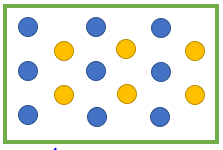 Sigue la secuencia aplaudiendo, después es el turno de tu acompañante y por ultimo los dos al mismo tiempo realicen la secuencia.Es momento de realizar la secuencia con aplausos y música, 2 veces. Realiza la secuencia rítmica, respetando la cantidad de percusiones que le pusiste.Actividad 2Este juego trata en que tu acompañante y tu coloquen del otro lado de la mesa, frente a ti. Cada uno tendrá dos círculos amarillos y dos círculos azules, los acomodan frente a ti.Empieza a hacerlo sin música. Realicen una persecución y el otro debe realizar la misma secuencia. Realicen 3 veces y después cambien.Ahora realízalo con acompañamiento musical.Identifica que es importante observar y escuchar las indicaciones para poder realizar las cosas, te ayudará a que las cosas te salgan bien.En el siguiente juego requiere que escuchen con mucha atención las indicaciones y que observen las huellas que estarán acomodadas en el piso, ejemplo: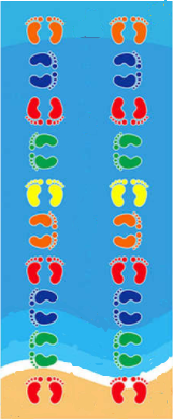 Fuente: https://es.aliexpress.com/i/4000857677853.htmlDibuja unas huellas y colócalas en el piso con distinta orientación. Tú y la persona que te acompaña van a saltar para caer con los pies en la misma posición de las huellas. Observen la dirección de los dedos y así sabrán hacia donde saltarán. Primero lo haces para conocer la secuencia que pusieron y después lo realizan con acompañamiento musical.Ha sido una sesión muy divertida, esperamos que hayan disfrutado la música y las canciones de todo este ciclo escolar. Ha sido un año muy diferente pero especial, afortunadamente pudiste realizar tus sesiones en Aprende en casa, y aprendiste muchas cosas.Para cerrar la sesión canta la canción: “Adiós, carita de arroz”.Adiós, adiós, carita de arroznos vemos, nos vamospero regresamos.Adiós, adiós, carita de arrozmuy prontola música nos reunirá.¡Hasta el próximo ciclo escolar!Estimada y Estimado Estudiante:Con esta clase se concluye el ciclo escolar 2020-2021, el cual, en su mayoría, se llevó a cabo a distancia a través de los diversos medios de comunicación, pero sobre todo, en compañía de tu maestra o maestro y de tu familia.Fue un año difícil, posiblemente enfrentaste muchas limitaciones y problemas en tu hogar para continuar tu aprendizaje, sin embargo, aún ante la adversidad, tu ánimo te impulsó para seguir adelante, hasta llegar a esta última clase del ciclo escolar. Recuerda que puedes repasar tus clases, ya sea a través de los apuntes como éste, en el portal de Aprende en casa:https://aprendeencasa.sep.gob.mx/site/indexEstamos muy orgullosos de tu esmero y dedicación. Quisiéramos que compartieras con nosotros tus experiencias, pensamientos, comentarios, dudas e inquietudes a través del correo electrónico:aprende_en_casa@nube.sep.gob.mx¡Muchas felicidades!Hiciste un buen trabajoPara saber más:Lecturas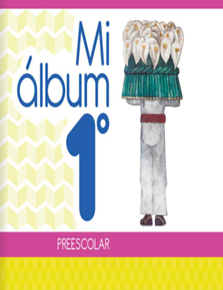 https://libros.conaliteg.gob.mx/20/K1MAA.htm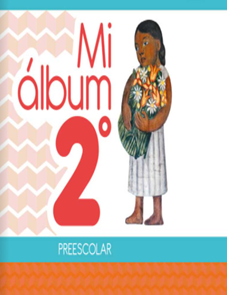 https://libros.conaliteg.gob.mx/20/K2MAA.htm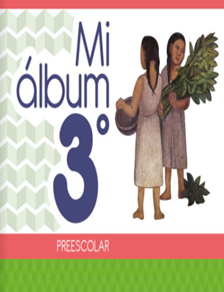 https://libros.conaliteg.gob.mx/20/K3MAA.htm